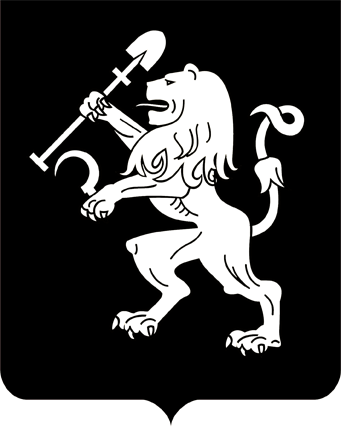 АДМИНИСТРАЦИЯ ГОРОДА КРАСНОЯРСКАУПРАВЛЕНИЕ КАДРОВОЙ ПОЛИТИКИИ ОРГАНИЗАЦИОННОЙ РАБОТЫПРИКАЗОб утверждении Перечня должностей муниципальной службыв органах администрации города Красноярска, не наделенных правами юридического лица, при замещении которых муниципальные служащие органов администрации города Красноярска, не наделенных правами юридического лица, обязаны представлять сведения о своих доходах, об имуществе и обязательствах имущественного характера, а также сведения о доходах, об имуществе и обязательствах имущественного характера своих супруги (супруга) и несовершеннолетних детей(в редакции приказа руководителя управления кадровой политики и организационной работы администрации города от 08.05.2020 № 17-к)В соответствии с Федеральными законами от 02.03.2007 № 25-ФЗ «О муниципальной службе в Российской Федерации», от 25.12.2008 № 273-ФЗ «О противодействии коррупции», от 03.12.2012 № 230-ФЗ «О контроле за соответствием расходов лиц, замещающих государственные должности, и иных лиц их доходам», Законами Красноярского края от 07.07.2009 № 8-3542 «О представлении гражданами, претендующими на замещение должностей муниципальной службы, замещающими должности муниципальной службы, сведений о доходах, об имуществе и обязательствах имущественного характера, а также о представлении лицами, замещающими должности муниципальной службы, сведений о расходах», от 07.07.2009 № 8-3610 «О противодействии коррупции в Красноярском крае», распоряжением администрации города от 14.04.2020 № 131-р «О Перечне должностей муниципальной службы в администрации города Красноярска, при замещении которых муниципальные служащие администрации города Красноярска обязаны представлять сведения о своих доходах, об имуществе и обязательствах имущественного характера, а также сведения о доходах, об имуществе и обязательствах имущественного характера своих супруги (супруга) и несовершеннолетних детей», руководствуясь статьями 58, 59 Устава города Красноярска,ПРИКАЗЫВАЮ:1. Утвердить Перечень должностей муниципальной службы в органах администрации города Красноярска, не наделенных правами юридического лица, ведущей и старшей групп должностей категории «специалисты», замещение которых связано с коррупционными рисками, при замещении которых муниципальные служащие органов администрации города Красноярска, не наделенных правами юридического лица, ведущей и старшей групп должностей категории «специалисты» обязаны представлять  сведения о своих доходах, об имуществе и обязательствах имущественного характера, а также сведения о доходах, об имуществе и обязательствах имущественного характера своих супруги (супруга) и несовершеннолетних детей по форме согласно приложению, исполнение должностных обязанностей по которым предусматривает:осуществление постоянно, временно или в соответствии со специальными полномочиями функций представителя власти либо организационно-распорядительных или административно-хозяйственных функций;предоставление государственных и муниципальных услуг гражданам и организациям;осуществление контрольных и надзорных мероприятий;подготовку и принятие решений о распределении бюджетных ассигнований, субсидий, межбюджетных трансфертов, а также распределение ограниченного ресурса (квоты, частоты, участки недр и другие);управление муниципальным имуществом;осуществление муниципальных закупок либо выдачу лицензий и разрешений;хранение и распределение материально-технических ресурсов.       2. Настоящий приказ разместить на официальном сайте администрации города.3. Контроль за исполнением приказа возложить на заместителя руководителя управления кадровой политики и организационной работы администрации города Марина М.Е. Основание: служебные письма заместителя Главы города – руководителя департамента Главы города Потылицыной О.В., заместителя Главы города – руководителя департамента общественной безопасности Короткова А.В., исполняющего обязанности заместителя Главы города – руководителя департамента экономической политики и инвестиционного развития Антипиной И.Р., исполняющего обязанности заместителя Главы города – руководителя департамента социального развития Урбанович О.А., руководителя главного управления по гражданской обороне, чрезвычайным ситуациям и пожарной безопасности администрации города Нестерова А.В., руководителя управления делами администрации города Гиевского А.М., руководителя управления учета и реализации жилищной политики администрации города Блах Е.В., руководителя управления социальной защиты населения администрации  города Береговой Н.Ю. Руководитель управления                                                                               Д.М. МугакоПриложение к приказу руководителяуправления кадровой политики и организационнойработы администрации городаот 17.04.2020 № 16-к (в редакции приказа руководителя УКПиОРот 08.05.2020 № 17-к)ПЕРЕЧЕНЬ  должностей муниципальной службы в органах администрации города Красноярска, не наделенных правами юридического лица, ведущей и старшей групп должностей категории «специалисты»,замещение которых связано с коррупционными рисками*, при замещении которых муниципальные служащие ведущей и старшей групп должностей категории «специалисты» обязаны представлять сведения о своих доходах, об имуществе и обязательствах имущественного характера, а также сведения о доходах, об имуществе и обязательствах имущественного характера своих супруги (супруга)и несовершеннолетних детей *Должности муниципальной службы ведущей и старшей групп должностей категории «специалисты» в соответствии с Реестром должностей муниципальной службы, утвержденным Законом Красноярского края от 27.12.2005 № 17-4354, замещение которых связано с коррупционными рисками, исполнение должностных обязанностей по которым предусматривает:осуществление постоянно, временно или в соответствии со специальными полномочиями функций представителя власти либо организационно-распорядительных или административно-хозяйственных функций;предоставление государственных и муниципальных услуг гражданам и организациям;осуществление контрольных и надзорных мероприятий;подготовку и принятие решений о распределении бюджетных ассигнований, субсидий, межбюджетных трансфертов, а также распределение ограниченного ресурса (квоты, частоты, участки недр и другие);управление муниципальным имуществом;осуществление муниципальных закупок либо выдачу лицензий и разрешений;хранение и распределение материально-технических ресурсов.». 17.04.2020№ 16-кКатегория должностиГруппадолжностиНаименование должности, структурного подразделения органа администрации города КрасноярскаДепартамент Главы города Департамент Главы города Департамент Главы города Специалисты*старшая*главный специалист мобилизационного отдела, в должностные обязанности которого входит осуществление в соответствии со специальными полномочиями функции представителя власти Специалисты*старшая*главный специалист отдела по координации деятельности органов администрации города в сфере муниципального контроля, в должностные обязанности которого входит осуществление в соответствии со специальными полномочиями функции представителя власти (член административной комиссии района в городе Красноярске) Департамент общественной безопасностиДепартамент общественной безопасностиДепартамент общественной безопасностиСпециалисты*ведущая*консультант отдела по контролю в сфере закупок, в должностные обязанности которого входит осуществление контрольных мероприятий (участие в плановых  и внеплановых проверках соблюдения субъектами контроля законодательства Российской Федерации и иных нормативных правовых актов о контрактной системе в сфере закупок товаров, работ, услуг для обеспечения муниципальных нужд) Специалисты*ведущая*консультант отдела охраны общественного порядка и взаимодействия с правоохранительными органами, в должностные обязанности которого входит осуществление контрольных и надзорных мероприятий (член административной комиссии района в городе Красноярске)Специалисты*ведущая*консультант (юрист) отдела оперативно-правовой работы, в должностные обязанности которого входит подготовка и принятие решений о распределении межбюджетных трансфертов (подготовка предложений по распределению средств субвенции, выделенной на осуществление государственных полномочий по формированию списков кандидатов в присяжные заседатели по городу Красноярску для судов общей юрисдикции) Специалисты*старшая*главный специалист отдела по контролю  в сфере закупок, в должностные обязанности которого входит осуществление контрольных мероприятий (участие в плановых и внеплановых проверках соблюдения субъектами контроля законодательства Российской Федерации и иных нормативных правовых актов о контрактной системе в сфере закупок товаров, работ, услуг для обеспечения муниципальных нужд)Специалисты*старшая*главный специалист отдела охраны общественного порядка и взаимодействия с правоохранительными органами, в должностные обязанности которого входит осуществление контрольных и надзорных мероприятий (член административной комиссии района в городе Красноярске)Специалисты*старшая*главный специалист отдела охраны общественного порядка и взаимодействия с правоохранительными органами, в должностные обязанности которого входит подготовка и принятие решений о распределении бюджетных ассигнований, субсидий (подготовка предложений по распределению средств субвенции, выделенной на осуществление государственных полномочий по созданию и обеспечению деятельности административных комиссий)Специалисты*старшая*главный специалист отдела охраны общественного порядка и взаимодействия с правоохранительными органами, в должностные обязанности которого входит осуществление контрольных и надзорных мероприятий (организация взаимодействия администрации города Красноярска и Межмуниципального управления МВД России «Красноярское» при выявлении во временных сооружениях нарушений законодательства Российской Федерации о государственном регулировании оборота алкогольной и спиртосодержащей продукции)Специалисты*старшая*ведущий специалист отдела по контролю в сфере закупок, в должностные обязанности которого входит осуществление контрольных мероприятий (участие в плановых и внеплановых проверках соблюдения субъектами контроля законодательства Российской Федерации и иных нормативных правовых актов о контрактной системе в сфере закупок товаров, работ, услуг для обеспечения муниципальных нужд) Департамент экономической политики и инвестиционного развитияДепартамент экономической политики и инвестиционного развитияДепартамент экономической политики и инвестиционного развитияСпециалисты*старшая*главный специалист отдела инвестиционного развития, в должностные обязанности которого входит осуществление контрольных и надзорных мероприятий Специалисты*ведущая*консультант отдела экономической политики, в должностные обязанности которого входит формирование муниципального заказа, осуществление контроля за исполнением муниципальных контрактов на оказание услуг по предоставлению доступа пользователей администрации города к информационному ресурсу, содержащему информацию о зарегистрированных на территории Российской Федерации юридических лицах и индивидуальных предпринимателяхСпециалисты*ведущая*консультант отдела налоговой политики, в должностные обязанности которого входит проведение работы по формированию муниципального заказа, контролю качества, полноты и своевременности выполнения работ по муниципальным контрактам на выполнение работ в области налогообложения  Специалисты*ведущая*консультант отдела развития социального партнерства и трудовых отношений, в должностные обязанности которого входит осуществление контрольных и надзорных мероприятий (проведение проверок исполнения условий актов социального партнерства, осуществление ведомственного контроля)Специалисты*старшая*главный специалист отдела координации сферы услуг и развития инфраструктуры потребительского рынка, в должностные обязанности которого входит оказание муниципальной услуги по выдаче разрешения на право организации розничного рынка, переоформлению разрешения, продлению срока действия разрешенияСпециалисты*старшая*главный специалист отдела инвестиционного развития, в должностные обязанности которого входит предоставление муниципальных услуг организациям, подготовка и принятие решений о распределении субсидийСпециалисты*старшая* главный специалист отдела экономической политики, в должностные обязанности которого входит формирование муниципального заказа, осуществление контроля за исполнением муниципальных контрактов на оказание информационных услуг (предоставление статистической информации для муниципальных нужд), заключенных с единственным поставщиком – Управлением Федеральной службы государственной статистики по Красноярскому краю, Республике Хакасия и Республике Тыва Департамент социального развитияДепартамент социального развитияДепартамент социального развитияСпециалисты*ведущая*консультант (по осуществлению деятельности по опеке и попечительству) отдела общественного взаимодействия, в должностные обязанности которого входит распределение (перераспределение) между администрациями районов в городе Красноярске средств субвенций на осуществление государственных полномочий по организации и осуществлению деятельности по опеке  и попечительству в отношении несовершеннолетних Специалисты*ведущая*консультант – ответственный секретарь комиссии по делам несовершеннолетних      и защите их прав отдела общественного взаимодействия, в должностные обязанности которого входит распределение (перераспределение) между администрациями районов в городе Красноярске средств субвенций на осуществление государственных полномочий по созданию и обеспечению деятельности комиссии  по делам несовершеннолетних и защите их правГлавное управление по гражданской обороне, чрезвычайным ситуациями пожарной безопасностиГлавное управление по гражданской обороне, чрезвычайным ситуациями пожарной безопасностиГлавное управление по гражданской обороне, чрезвычайным ситуациями пожарной безопасностиСпециалисты*ведущая*консультант (юрист) главного управления, в должностные обязанности которого входит участие в подготовке документации на осуществление закупок в соответствии с Федеральным законом от 05.04.2013 № 44-ФЗ «О контрактной системе в сфере закупок товаров, работ, услуг для обеспечения государственных и муниципальных нужд» Управление деламиУправление деламиУправление деламиСпециалисты*ведущая*консультант организационно-правового отдела, в должностные обязанности которого входит осуществление функции внутреннего финансового аудита деятельности администрации города Специалисты*ведущая*консультант отдела по эксплуатации зданий, в должностные обязанности которого входит хранение и распределение материально-технических ресурсовСпециалисты*ведущая*консультант отдела закупок, в должностные обязанности которого входит осуществление функции в сфере закупок товаров, работ, услуг для нужд администрации города Специалисты*ведущая*консультант  отдела административных платежей, планирования и контроля, в должностные обязанности которого входит участие в проведении инвентаризации (член инвентаризационной комиссии)Специалисты*старшая*главный специалист отдела по эксплуатации зданий, в должностные обязанности которого входит подготовка проектно-сметной документации для муниципальных закупок и согласование объемов выполненных работ по муниципальным контрактамСпециалисты*старшая*главный специалист отдела по эксплуатации зданий, в должностные обязанности которого входит хранение и распределение материально-технических ресурсов Специалисты*старшая*главный специалист отдела по эксплуатации зданий, в должностные обязанности которого входит участие в проведении инвентаризации (член инвентаризационной комиссии) Специалисты*старшая*главный специалист транспортного отдела, в должностные обязанности которого входит хранение и выдача материальных ресурсов Специалисты*старшая*главный специалист отдела административных платежей, планирования и контроля, в должностные обязанности которого входит участие в проведении инвентаризации (член инвентаризационной комиссии) Специалисты*старшая*главный специалист транспортного отдела, в должностные обязанности которого входит участие в проведении инвентаризации (член инвентаризационной комиссии) Специалисты*старшая*ведущий специалист отдела закупок, в должностные обязанности которого входит осуществление функции в сфере закупок товаров, работ, услуг для нужд администрации городаСпециалисты*старшая*ведущий специалист транспортного отдела, в должностные обязанности которого входит участие в проведении инвентаризации (член инвентаризационной комиссии)Управление учета и реализации жилищной политикиУправление учета и реализации жилищной политикиУправление учета и реализации жилищной политикиСпециалисты*ведущая*консультант отдела правового обеспечения сделок с жилыми помещениями и жилищного учета, в должностные обязанности которого входит:1) осуществление предоставления государственных и муниципальных услуг гражданам и организациям;2) осуществление управления муниципальным имуществомСпециалисты*ведущая*консультант отдела правового обеспечения реализации жилищных программ  и распределения жилья, в должностные обязанности которого входит осуществление постоянно, временно или в соответствии со специальными полномочиями функции представителя властиСпециалисты*ведущая*консультант (по осуществлению деятельности по опеке и попечительству) отдела правового обеспечения реализации жилищных программ и распределения жилья, в должностные обязанности которого входит:1) осуществление постоянно, временно или в соответствии со специальными  полномочиями функции представителя власти;2) осуществление управления муниципальным имуществомСпециалисты*старшая*главный специалист отдела правового обеспечения сделок с жилыми помещениями и жилищного учета, в должностные обязанности которого входит:1) осуществление предоставления государственных и муниципальных услуг гражданам и организациям;2) осуществление управления муниципальным имуществомСпециалисты*старшая*главный специалист отдела правового обеспечения реализации жилищных программ и распределения жилья, в должностные обязанности которого входит осуществление предоставления государственных и муниципальных услуг гражданам и организациямСпециалисты*старшая*главный специалист отдела правового обеспечения реализации жилищных программ и распределения жилья, в должностные обязанности которого входит осуществление управления муниципальным имуществомСпециалисты*старшая*главный специалист отдела правового обеспечения реализации жилищных программ и распределения жилья, в должностные обязанности которого входит осуществление постоянно, временно или в соответствии со специальными полномочиями функции представителя властиУправление социальной защиты населенияУправление социальной защиты населенияУправление социальной защиты населенияСпециалисты*ведущая*консультант отдела мониторинга и предоставления мер социальной поддержки населению, в должностные обязанности которого входит осуществление контрольных и надзорных мероприятийСпециалисты*ведущая*консультант отдела по реализации социальных проектов и взаимодействию с СОНКО, в должностные обязанности  которого входит осуществление контрольных и надзорных мероприятийСпециалисты*старшая*главный специалист отдела мониторинга и предоставления мер социальной поддержки населению, в должностные обязанности которого входит осуществление контрольных и надзорных мероприятийСпециалисты*старшая*главный специалист отдела по реализации социальных проектов и взаимодействию с СОНКО, в должностные обязанности которого входит осуществление контрольных и надзорных мероприятийСпециалисты*старшая*ведущий специалист отдела мониторинга и предоставления мер социальной поддержки населению, в должностные обязанности которого входит:1) предоставление государственных и муниципальных услуг;2) осуществление контрольных и надзорных мероприятийСпециалисты*старшая*ведущий специалист отдела по реализации социальных проектов и взаимодействию с СОНКО, в должностные обязанности  которого входит осуществление контрольных и надзорных мероприятий